MOVIMENTO LEDEen ronde inbouw LED downlighter met een cilindrische behuizing uit staalplaat met een microprismatisch polymethylmethacrylaat diffusor en een hoogglans facetreflector. Het toestel wordt passief gekoeld aan de hand van koelribben op de achterzijde van het toestel. Doordat het inbouw toestel beschikt over een dubbele ring is het mogelijk om het toestel op beide assen in alle richtingen 30° te richten. Optioneel zijn er filtermodules beschikbaar voor de food en retailindustrie.Beschikbaar in volgende afmetingen:
Ø190x175		Boorgat: Ø175Beschermingsgraad:	IP20
Levensduur LEDS:		L80B10 50.000h
Lichtkleur:		CRI90 3000K, 4000K
 			CRI80 3000K, 4000K
Stralingshoek:		42°
 			Ook beschikbaar met 16°, 24°, 60°
Garantie:		2 jaar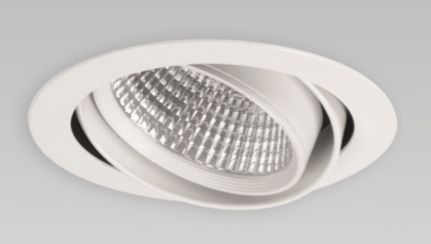 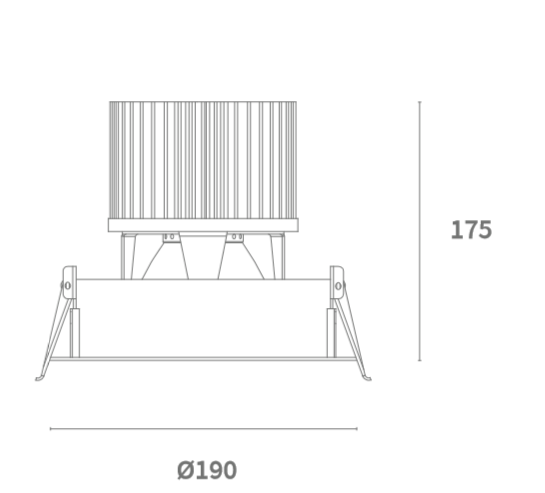 